Всероссийская акция "Сдаём вместе. День сдачи ЕГЭ с родителями"Всероссийская акция «День сдачи ЕГЭ родителями», инициатором которой является Федеральная служба по надзору в сфере образования и науки, в 2022 году проходит в шестой раз. При подготовке к ЕГЭ огромное значение имеют не только те знания, с которыми выпускники придут на экзамены, но и правильный психологический настрой, уверенность в своих силах. И здесь роль семьи, родителей невозможно переоценить. Поэтому Рособрнадзор задумал и реализовал данную акцию, чтобы родители смогли сами принять участие в пробном ЕГЭ, познакомиться с правилами и процедурой экзамена и объяснить их своим детям. Акция призвана помочь выпускникам и их родителям снять лишнее психологическое напряжение, связанное с подготовкой к ЕГЭ, лучше познакомить общественность с экзаменационной процедурой. Как это происходит? В ходе пробного ЕГЭ взрослые проходят через все процедуры экзамена: регистрируются, сдают телефоны и личные вещи, проходят предэкзаменационный контроль, заполняют бланки. Они могут увидеть, как осуществляется контроль на госэкзамене, какие меры эпидемиологической безопасности соблюдаются в экзаменационных пунктах, как печатаются и обрабатываются экзаменационные материалы. Участники акции сами напишут экзаменационную работу, составленную из заданий, аналогичных тем, которые будут предложены участникам ЕГЭ. Это сокращенный вариант работы, рассчитанный не на обычные 3-4 часа, а на более сжатое время (1 час), но он дает возможность познакомиться с заданиями разных типов. Что сдают? В 2022 родители смогут проверить свои знания по математике базового уровня. Математика – один из двух обязательных предметов, которые сдают выпускники для получения аттестата. Для акции разработаны сокращенные варианты экзаменационных работ. 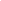 Помимо родителей, возможность сдать пробный экзамен в этот день предоставляется общественным деятелям и представителям СМИ.Контрольно-измерительные материалы, которые будут использоваться на экзамене 25 марта, готовит Федеральный институт педагогических измерений. Это будет сокращённая версия настоящего КИМ.В день экзамена при себе участникам ЕГЭ необходимо иметь:- паспорт;- гелевую  ручку с чёрными чернилами.Как родителям принять участие в акции? Желающие принять участие в акции могут подать заявку в Отдел образования Администрации Лесного муниципального округа Тверской области, либо сообщить в МОУ Лесная СОШ  по тел. 2 – 11 – 67 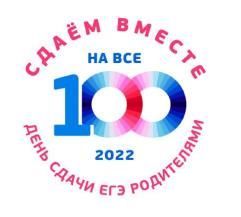 